Publicado en Madrid el 05/09/2018 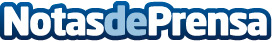 Grupo Agrotecnología ha estado presente en el V Congreso Nacional CONAFIH de MéxicoGrupo Agrotecnología ha participado en el V Congreso Nacional de Fitosanitarios e Inocuidad en Hortalizas del 15 al 17 de agosto en Culiacán, Sinaloa, MéxicoDatos de contacto:Francisco Trejo Jiménez639334787Nota de prensa publicada en: https://www.notasdeprensa.es/grupo-agrotecnologia-ha-estado-presente-en-el Categorias: Internacional Ecología Industria Alimentaria Consumo Jardín/Terraza http://www.notasdeprensa.es